Краеведческая программа  « Имя в летописи земли Тихменевской» Авторы программы: Татьяна Данилова , Артёмова Ирина , Светлана Сурина, МУК «Тихменевский центр досуга»  Рыбинский МР                                                              Есть уголки Земли, что сердцу милы,                                                  Мы любим их всем сердцем, всей душой!                                                  Его история людьми хранима –                                                   То близкий сердцу край Тихменевский  родной!                                                                                                                 Артёмова И.А. Русское дворянство, при всех своих положительных и отрицательных сторонах, сыграло главенствующую роль в истории России, составляя подавляющий процент в офицерской среде. Фамилия Тихменевых не последняя в списке героических имён различных войн и сражений. Мы не рассматриваем представителей этой семьи, воевавшей в начале 20 века как «белых» или «красных». Нашей задачей является показать историческую правду, доблесть и героизм конкретных людей. Наша программа – это призыв гордиться своей историей, Родиной великой и малой, стремиться искать новые факты и не забывать имеющиеся. Пояснительная записка              Краеведческая программа «Имя в летописи земли Тихменевской» - это исторический экскурс, рассказывающий о роде Тихменевых, возникновении посёлка и судьбах потомков его основателя, Валерьяна Петровича Тихменева. Программа ориентирована на более глубокое и подробное изучение истории родного края. В нее входят интерактив с одноименным названием и пешая экскурсионная прогулка «Тропами истории».        Цель программы – развитие интереса к истории малой родины и судьбам земляков.        Задачи программы:- создание экспозиции из фото и архивных документов;- стимулирование интереса к поисковой деятельности; - ознакомление с историей не только возникновения посёлка, но и с историей семьи, чьё имя он носит.Ожидаемые результаты:- привлечение посетителей на мероприятия центра досуга;- увеличение дохода от платных услуг;- создание привлекательного имиджа учреждения.Для реализации программы необходимо выполнить ряд мероприятий:Разработка и подготовка исторического экскурса;Издательская и рекламная деятельности;Изготовление декораций и стилизованных костюмов.  Диагностики и подведение итогов реализации программы: Анкета обратной связи  – для выяснения мнения о проведенном мероприятии.ИНТЕРАКТИВ «Имя в летописи земли Тихменевской»Рассказ ведётся женщиной из 19 века, по нашей версии, дальней родственницей супруги генерал-лейтенанта В.П.Тихменева, Варвары Николаевны (декорация – изображение старинной беседки летнего парка).Ведущая: Добрый день, уважаемы дамы и господа! Я рада пригласить вас в увлекательное путешествие к истокам рождения родного, многими любимого, посёлка, носящего интересное, не всем понятное, название – Тихменево! Давайте знакомиться! Зовут меня……….., но я не хозяйка, а, скажем, ваш экскурсовод, а вы – не гости, а непосредственные участники исторического экскурса. Итак, мы начинаем….(музыкальный фон -  композиция Раймонда Паулса).1.Стоит посёлок наш в краю сосновом,Где сосны тянут ветви к небесам.Переплелась история с днём новым.О той истории поведаем мы вам.Всё началось с того, как граф ТихменевУсадьбу выстроил и выкопал пруды.В далёком девятнадцатом столетьеВ поместье том устраивал балы (слайд – сосновый бор)2.Тихменевы – один из старинных русских дворянский родов, восходящий ко второй половине 16 века. Фамилия Тихменевых внесена в род князей Владимирской, Калужской, Московской, нижегородской, Пензенской, Саратовской, Тульской, Харьковской и Ярославской губерний. Тихменевы имели свой герб: на голубом щите изображена золотая шестиконечная звезда, под ней две серебряные крестообразно летящие стрелы и подкова.Под щитом изображены дворянская корона и шлем. Щит держат два льва – символ могущества и силы дворянского рода (слайд – герб).3.Характерной чертой представителей рода Тихменевых было их особое пристрастие к военной службе, поэтому не случайно среди них много талантливых военных. Наш земляк, главный герой сегодняшнего экскурса, Валериан Петрович был генерал-лейтенантом. Один из его предков, Артамон Тихменев, был участником Полтавской битвы, дед, Никита Артамонович служил в Смоленском и Сибирском полках Владимирской губернии, а отец, Пётр Никитич, 25 лет провёл на военной службе и вышел в отставку в чине подполковника. Именно он в середине 19 века  стал владетелем земель в Рыбинском уезде (слайд – карта Рыбинского уезда). 4.Петру Никитичу принадлежали около 600 десятин земли, усадьба Раздумово в 14 верстах от города Рыбинск и в 7 – от торгового села Глебово (слайд – архивная справка о покупке деревень).Интерактивная вставка №1. «Карта»Участники дополняют названиями карту купленных Петром Никитичем земель: Раздумово, Чудиново, Подорожная, Пономарицы.5.В Раздумове Пётр Никитич жил со своей супругой Леонтиной Петровной. В 1867 году Пётр Никитич построил церковь, а также школа, харчевня и баня. Вдоль имения проходили липовые, дубовые, кедровые аллеи (слайд –аллеи). Шагина Анна Ивановна, 1906 года рождения рассказывала, что её мать, Новикова Мария Петровна, работала на полевых работах в имении Тихменевых. За работу хорошо платили, да ещё и бесплатно кормили в столовой (слайд – столовая). 6.Все поля были хорошо обработаны. Специально для скота были вырыты небольшие пруды (слайд – пруды).  7.Барина все любили. Из двух сараев он велел выстроить клуб, где мужики разыгрывали сценки из бытовой жизни.Интерактивная вставка №2 «Сценка»Участникам будет предложено разыграть сценку (с заранее подготовленным текстом и с помощью ведущей).8. (На фоне лирической музыки композитора Игоря Крутого)В русском провинциальном Некрополе Великий князь Николай Михайлович писал: «Под сей колокольней (слайд – колокольня) погребён её строитель, боярин, подполковник и кавалер Пётр Никитич Тихменев, рождённый 18 декабря 1810 года, скончался 4 марта 1876 года, имея от роду 66 лет 2 месяца 15 дней в селе Раздумово Рыбинского уезда» (пауза).  И было у Петра Никитича 5 детей: Никита, Александр, Наталья, Ольга, Валерьян (слайд – архивная справка).9. О младшем из них мы сейчас и поговорим...(слайд – портрет В.П.Тихменева). Валерьян Петрович Тихменев родился 29 мая (по старому стилю)-Кто сможет перевести эту дату на новый стиль? 1840года в Москве. В 19 лет поступил на службу корнетом лейб- гвардии Гродненского гусарского полка. После чего получил военное образование в Николаевской Академии Генерального штаба. В сентябре 1867 года получил назначение командиром Туркестанского линейного батальона. Но через 2 года был отстранён от командования им за превышение полномочий: приказал наказать розгами двух рядовых за кражу казённых денег! Лично я с отстранением от должности не согласна, и видимо, не одна я, так как это происшествие никак не отразилось  на будущей блестящей карьере Валерьяна Петровича.10.Походы через пустыню, покорение Самарканда и Хивы – военные операции с участием Тихменева Валерьяна Петровича. Он был ранен в голову и проявил столько личной храбрости, что был награждён двумя боевыми орденами: Св.Станислава 2-ой степени с мечами и Св.Анны 2-ой степени с мечами (слайд - ордена). За воинские заслуги и доблесть произведён в чин подполковника, а затем полковника.11. Яркое военное дарование Валерьяна Петровича проявилось во время русско-турецкой войны 1877-1878 годов, в том числе и в штурме Плевны. В награду за личное мужество и храбрость, проявленные в сражении с турками под Плевной, он получил из рук главнокомандующего, Великого князя Александра, золотую саблю с надписью «За храбрость», а также  два боевых ордена: Св.Владимира 3 степени с мечами и Св. Владимира 4 степени с мечами и бантом. Тогда Валерьян Петрович был произведён в генерал – майоры. В 1883 году награждён орденом Св.Станислава 1-ой степени. В отставку вышел генерал – лейтенантом, что соответствует третьему разряду из четырнадцати в Табели о рангах 1722 года (слайд – табель).12. В последние годы службы Валерьян Петрович жил в Харькове, где 1июля 1884 года женился на Варваре Николаевне Шидловской, старше которой был на 25 лет (слайд – портрет Варвары Николаевны).13. У супружеской пары родились пятеро детей: Пётр, близнецы Сергей и Николай, Надежда и Борис (слайд – справка).14. В городе Рыбинск у семьи Тихменевых был собственный дом на Ивановской улице (ныне пересечение улиц Радищева и Пушкина). В 1869-1870 годах Валерьян Петрович построил кирпичный дом-дачу в 3 верстах от имения в Раздумове (ныне это территория посёлка Тихменево, а именно лесотехнический колледж) (слайд - старое здание), дом для родственников – ныне столовая, пекарню (ныне – кочегарка), кузницу (не сохранилась), каменные конюшни (не сохранились). (слайд - постройки).15. Солдаты вырыли пруды для осушения местности и разбили парк. Пруды между собой были соединены между собой трубами. В прудах развели рыбу (слайд-рыба). На середине одного из них создали искусственный остров, на который можно было попасть по перекинутому с берега мосту. Он не сохранился, а вот остров и по сей день отражается в водной глади барского пруда (слайд – пруд).16. По одной из версий, во время  строительства Рыбинско-Бологовской железной дороги, Валерьян Петровичу предлагали деньги за использование его земли. От денег он отказался. Его единственным условием было – назвать полустанок своей фамилией. Таким названием встречает всех приезжающих и современный вокзал на перроне (слайд-вокзал).17. Но до этого времени ещё далеко. А тогда, семья Тихменевых, обустроившись в усадьбе, для приезжающих к ним друзьям, устраивали танцевальные вечера…Интерактивная вставка №3 «Кружение вальса» (вальс Шопен)Участникам будет предложено повальсировать под руководством хореографа.18. По окончании танцев, всех приглашали на чаепитие. Тихменевы слыли отличными хозяевами, работников своих ценили, да и сами не сидели, сложа рук. Летом собирали травы и ягоды, сушили их на зиму. Так что и чай у них был знатный: с мятой и малиной, мелиссой и брусникой, зверобоем и смородиной. А давайте и мы с вами откушаем полезного напитка!Интерактивная вставка №4 «Дегустация чая»Участникам будет предложено узнать по вкусу и запаху, из чего заварен данный напиток19. До 1906 года Тихменевы всей семьёй жили на даче. Но 8 ноября 1906 года (по старому стилю), в возрасте 66 лет, Валерьян Петрович умер и был похоронен на Георгиевском кладбище в Рыбинске, где до наших дней сохранилось надгробие. Варвара Николаевна с детьми  переехали в городской дом, где и жили до 1916 года, а в имение Раздумово и дачу в Тихменеве приезжали с гостями отдыхать. Тёплыми летними вечерами, по сложившейся традиции пили всё тот же знаменитый чай с испечённым по любимому рецепту Варвары Николаевны печеньем «Сахарные колобки».Интерактивная вставка №5 «Сахарные колобки»Участникам будет предложено из готового теста скатать печенье и угоститься уже готовым.20. Чикнайкина Антонина Павловна рассказывала, что её мама, Богданова Анна Васильевна, (слайд-портрет Анны) с детских лет служившая в городском доме Тихменевых, отзывалась о Варваре Николаевне так: хозяйка была строгая, но справедливая. Анну учила грамоте, делала ей причёски и покупала отнюдь не дешёвые платья и даже лисий полушубок. Щедрым был и свадебный подарок Анне и её избраннику Павлу, работавшему у Тихменевых слесарем (слайд-портрет Павла): часы, стол, горку, венские стулья, портрет на жести проповедника Иоанна Кронштадтского, Позолоченную икону 17 века, которая через многие годы была подарена наследниками Анны, в день её похорон, в Покровскую церковь (слайд-церковь).21. В 1916 году Варвара Николаевна с дочерью Надеждой уехала в Германию, поддерживая по возможности связь с Анной и помогая ей деньгами, но после революции переписка эта прервалась из-за того, что семья Анны меняла место жительства, опасаясь наказания за связь с барской семьёй.22. «А что же сыновья Валерьян Петровича и Варвары Николаевны?» – спросит вы. Расскажу я вам и о них. Первая мировая и гражданская войны не пощадили детей Тихменевых. Пётр, родившийся в 1886 году, с 1916 года был командиром миноносца «Войсковой» (слайд-миноносец). В гражданскую войну находился в войсках Восточного фронта под предводительством адмирала Колчака. В 1919 году был убит в бою в селе Дубровное недалеко от Омска. Пётр был награждён орденами: Св.Анны 2 степени с мечами, Св.Владимира 4 степени с мечами и бантом и посмертно Св. Великомученика Георгия 4 степени (слайд-ордена).23. Близнецы, Николай и Сергей, родившиеся в 1888 году, были офицерами лейб-гвардии 4-го стрелкового императорской фамилии батальона. Николай погиб в 1914 году в Черногории и похоронен в Царском селе. Сергей в Гражданскую войну служил на юге России. Участвовал в Бредовском походе – отступлении белогвардейских частей из Одессы в Польшу. В 1920 году умер в польском городе Щалков (слайд-Польша начала века).24. Борис в гражданскую войну был поручиком Русской Западной армии в батальоне 34-го пехотного полка. Эмигрировал в Германию, затем во Францию. В 1940 году стал членом Общества офицеров – артиллеристов (слайд-общество).25.А как сложилась  судьба женщин рода Тихменевых? Надежда, единственная дочь Валерьян Петровича и Варвары Николаевны, вышла замуж за Бориса Вилькицкого – начальника Гидрологической экспедиции, впервые прошедшей Северный морской путь с востока на запад (слайд-экспедиция). Сама же Варвара Николаевна скончалась в Германии в 1921 году. 26. У Надежды и Бориса родился сын Петер – правнук Валерьяна Петровича и Варвары Николаевны. Весной 2016 года он и его супруга Анита приехали из Германии на родину предков поклониться их праху (слайд-Петер с супругой).27. (слайд-техникум) И пусть нет рядом с нами потомков героического рода Тихменевых, но жива память в сердцах людей, живущих в посёлке, носящем имя генерал-лейтенанта Валерьян Петровича Тихменева. Тянутся к облакам могучими ветвями сосны, посаженные им. И стоит, пусть и изменившийся, прекрасный дом, и красуется остров на Барском пруду…, рождаются дети, и в метриках их написано: место рождения – посёлок Тихменево! А значит, жизнь продолжается…ЛИТЕРАТУРААрхивная справка. Основание:ГАЯО, фф-36, оп.1, дд. 3932, 5624             фф-37, оп.1, дд. 2122, 3625             фф-10, оп.1, дд. 1799, л 60 об             фр-1464, оп.1, д.1,л.1.Архивная справкаГАЯО ф 213, оп.1, т.2, д.д. 2862, 2865Архивная справка. Основание:ФР – 14, оп.1, ц 392, л 13 /оборот/Правнук основателя посёлка Тихменево живёт в Германии: история всё помнит /Новая жизнь. – 2016. – №24. – С.9Схема расходов на реализацию проекта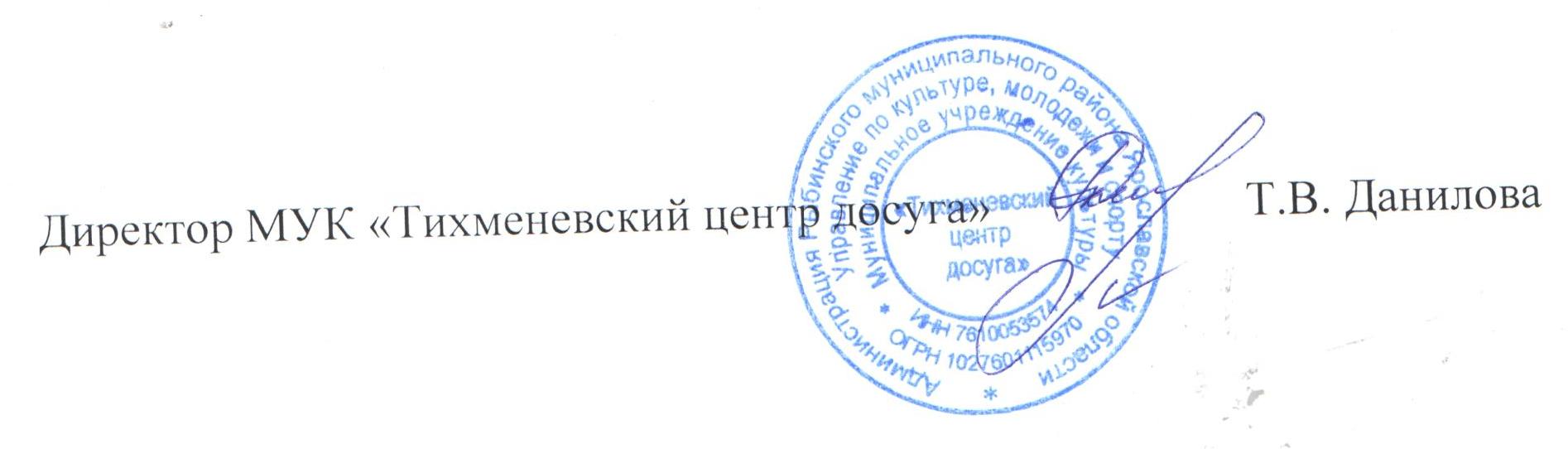 Дата 05.04.2018г.№Наименование мероприятий, направлений расходовСумма в тыс. руб.Предполагаемый источник финансирования1.Костюм ведущей – дама 19 века3000,002.Стенд (фото и архивные документы)19000,003.Декорации10000,004.Буклет (краткая информация по материалам программы)3000,005.Сувенирная продукция5000,00Итого:40000,00